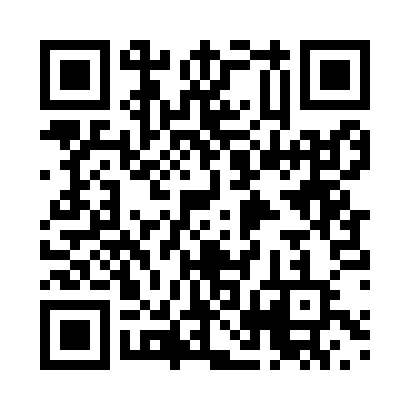 Prayer times for Zhuozhou, ChinaWed 1 May 2024 - Fri 31 May 2024High Latitude Method: Angle Based RulePrayer Calculation Method: Muslim World LeagueAsar Calculation Method: ShafiPrayer times provided by https://www.salahtimes.comDateDayFajrSunriseDhuhrAsrMaghribIsha1Wed3:355:1712:134:037:108:462Thu3:335:1612:134:037:118:473Fri3:325:1512:134:047:128:494Sat3:305:1412:134:047:138:505Sun3:285:1212:134:047:148:516Mon3:275:1112:134:047:158:537Tue3:255:1012:134:047:168:548Wed3:235:0912:134:057:178:569Thu3:225:0812:134:057:188:5710Fri3:205:0712:134:057:198:5811Sat3:195:0612:134:057:209:0012Sun3:175:0512:134:067:219:0113Mon3:165:0412:124:067:219:0314Tue3:145:0312:124:067:229:0415Wed3:135:0212:134:067:239:0516Thu3:125:0112:134:077:249:0717Fri3:105:0012:134:077:259:0818Sat3:095:0012:134:077:269:0919Sun3:084:5912:134:077:279:1120Mon3:064:5812:134:087:289:1221Tue3:054:5712:134:087:299:1322Wed3:044:5612:134:087:309:1523Thu3:034:5612:134:087:309:1624Fri3:024:5512:134:097:319:1725Sat3:014:5512:134:097:329:1826Sun2:594:5412:134:097:339:2027Mon2:584:5312:134:097:349:2128Tue2:574:5312:134:107:349:2229Wed2:574:5212:144:107:359:2330Thu2:564:5212:144:107:369:2431Fri2:554:5112:144:107:379:25